47η ΠΡΟΣΚΛΗΣΗ ΣΥΓΚΛΗΣΗΣ ΟΙΚΟΝΟΜΙΚΗΣ ΕΠΙΤΡΟΠΗΣΚαλείστε να προσέλθετε σε τακτική συνεδρίαση της Οικονομικής Επιτροπής, που θα διεξαχθεί στο Δημοτικό Κατάστημα την 07η του μηνός Σεπτεμβρίου έτους 2021, ημέρα Τρίτη και ώρα 12:30 για την συζήτηση και λήψη αποφάσεων στα παρακάτω θέματα της ημερήσιας διάταξης, σύμφωνα με τις σχετικές διατάξεις του άρθρου 75 Ν.3852/10, όπως αντικαταστάθηκε από το άρθρο 77 του Ν.4555/18 και ισχύει :1. Εξειδίκευση πίστωσης  και δέσμευση ποσού στο ΝΠΔΔΔ «Κέντρο Έρευνας – Μουσείο Τσιτσάνη»2. Περί διαγραφής της  πράξης  βεβαίωσης  παράβασης της Δημοτικής Αστυνομίας  Τρικάλων με αριθμό  50968/7-9-2018  από την οφειλέτρια εταιρεία KOSMOCAR AE  με ΑΦΜ 094029054  και από τον  χρηματικό κατάλογο 3170/2021 και  επαναβεβαίωση στην  οφειλέτρια εταιρία SIXT-LION RENTAL AE με ΑΦΜ 0945053883. Έγκριση για παράταση χρόνου απόδοσης εντάλματος προπληρωμής4. Έγκριση Πρακτικού  2 της Επιτροπής διενέργειας του ανοιχτού ηλεκτρονικού διαγωνισμού επιλογής αναδόχου για την κατασκευή του έργου «ΚΑΤΑΣΚΕΥΗ ΚΑΤΑΦΥΓΙΟΥ ΑΔΕΣΠΟΤΩΝ ΖΩΩΝ ΣΥΝΤΡΟΦΙΑΣ» προϋπολογισμού 324.677,42€  χωρίς ΦΠΑ.5. Έγκριση πρωτοκόλλου προσωρινής και οριστικής παραλαβής του έργου «ΕΠΙΣΚΕΥΕΣ – ΣΥΝΤΗΡΗΣΕΙΣ W.C. ΣΧΟΛΙΚΩΝ ΜΟΝΑΔΩΝ ΔΗΜΟΥ ΤΡΙΚΚΑΙΩΝ»6. Έγκριση εγγράφων σύμβασης και διακήρυξης ανοικτού διαγωνισμού του έργου: «Ίδρυση δύο νέων Βρεφικών Σταθμών στο Δήμο Τρικκαίων», συνολικού προϋπολογισμού  100.000,00 €7. Έγκριση της μελέτης του έργου με τίτλο:  «ΕΝΕΡΓΕΙΑΚΗ ΑΝΑΒΑΘΜΙΣΗ ΚΑΙ ΕΞΟΙΚΟΝΟΜΗΣΗ ΕΝΕΡΓΕΙΑΣ ΜΕ ΑΞΙΟΠΟΙΗΣΗ ΑΝΑΝΕΩΣΙΜΩΝ ΠΗΓΩΝ ΕΝΕΡΓΕΙΑΣ ΣΤΟ ΚΛΕΙΣΤΟ ΓΥΜΝΑΣΤΗΡΙΟ ΕΠΙ ΤΗΣ ΟΔΟΥ  ΚΑΤΣΙΜΗΔΟΥ ΤΟΥ ΔΗΜΟΥ ΤΡΙΚΚΑΙΩΝ» και έγκριση του ΣΑΥ-ΦΑΥ8. Συμμετοχή του Δήμου Τρικκαίων στο Ευρωπαϊκό Πρόγραμμα «International Urban & Regional Cooperation (IURC)»Πίνακας Αποδεκτών	ΚΟΙΝΟΠΟΙΗΣΗ	ΤΑΚΤΙΚΑ ΜΕΛΗ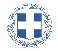 ΕΛΛΗΝΙΚΗ ΔΗΜΟΚΡΑΤΙΑ
ΝΟΜΟΣ ΤΡΙΚΑΛΩΝΔΗΜΟΣ ΤΡΙΚΚΑΙΩΝΔ/ΝΣΗ ΔΙΟΙΚΗΤΙΚΩΝ ΥΠΗΡΕΣΙΩΝΤΜΗΜΑ ΔΙΟΙΚΗΤΙΚΗΣ ΥΠΟΣΤΗΡΙΞΗΣΓραμματεία Οικονομικής ΕπιτροπήςΤρίκαλα, 3 Σεπτεμβρίου 2021
Αριθ. Πρωτ. : 33024ΠΡΟΣ :  1.Τα μέλη της ΟικονομικήςΕπιτροπής (Πίνακας Αποδεκτών)(σε περίπτωση κωλύματος παρακαλείσθε να ενημερώσετε τον αναπληρωτή σας).Ο Πρόεδρος της Οικονομικής ΕπιτροπήςΔημήτριος ΒασταρούχαςΑντιδήμαρχος Βότσιου – Μακρή Παρασκευή Λεβέντη – Καρά Ευθυμία Οικονόμου Ιωάννης Κωτούλας Ιωάννης Παζαϊτης Δημήτριος Αλέστα Σοφία Παππάς ΑπόστολοςΚαϊκης ΓεώργιοςΔήμαρχος & μέλη Εκτελεστικής ΕπιτροπήςΓενικός Γραμματέας  Δ.ΤρικκαίωνΑναπληρωματικά μέλη Ο.Ε. 